В соответствии с Федеральным законом от 06.10.2003 № 131-ФЗ «Об общих принципах организации местного самоуправления в Российской Федерации», Законом Чувашской Республики от 29.03.2022 №23 «О преобразовании муниципальных образований Мариинско-Посадского района Чувашской Республики и о внесении изменений в Закон Чувашской Республики «Об установлении границ муниципальных образований Чувашской Республики и наделении их статусом городского, сельского поселения, муниципального района и городского округа» Собрание депутатов Мариинско-Посадского муниципального округа решило:Определить, что до принятия Устава Мариинско-Посадского муниципального округа Чувашской Республики официальным печатным средством массовой информации для опубликования муниципальных нормативных правовых актов, проектов муниципальных нормативных правовых актов по вопросам местного значения Мариинско-Посадского муниципального округа Чувашской Республики, соглашений, заключенных между органами местного самоуправления, доведения до сведения жителей Мариинско-Посадского муниципального округа Чувашской Республики иной официальной информации является муниципальная газета «Посадский вестник».2. Определить, что до создания официального сайта Мариинско-Посадского муниципального округа Чувашской Республики, решения Собрания депутатов Мариинско-Посадского муниципального округа Чувашской Республики нормативного характера и официальная информация органов местного самоуправления Мариинско-Посадского муниципального округа Чувашской Республики размещаются на официальном сайте Мариинско-Посадского района Чувашской Республики в информационно-телекоммуникационной сети «Интернет».3. Настоящее решение подлежит опубликованию в муниципальной газете «Посадский вестник» и размещению на официальном сайте Мариинско-Посадского района в сети «Интернет».4. Настоящее решение вступает в силу со дня его подписания.Председатель Собрания депутатовМариинско-Посадского муниципального округа                                                    В.В. Петров                                                 Чăваш  РеспубликинСĕнтĕрвăрри муниципаллă округĕн депутатсен ПухăвĕЙ Ы Ш Ă Н У2022.09.29    С/6 №Сĕнтĕрвăрри хули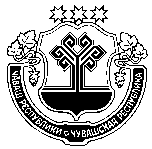 Чувашская  РеспубликаСобрание депутатов Мариинско-Посадскогомуниципального округа Р Е Ш Е Н И Е             29.09.2022  № 1/6г. Мариинский  ПосадО порядке опубликования (обнародования) муниципальных правовых актов и официальной информации Мариинско-Посадского муниципального округа Чувашской РеспубликиО порядке опубликования (обнародования) муниципальных правовых актов и официальной информации Мариинско-Посадского муниципального округа Чувашской Республики